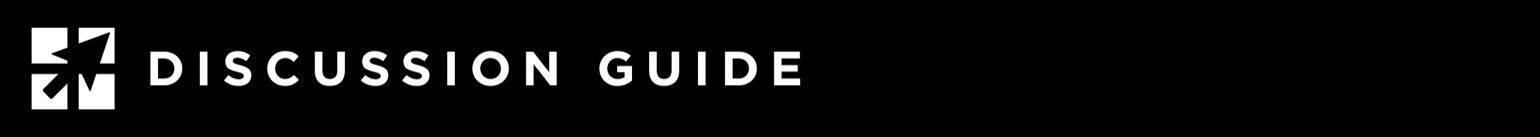 A MISSION STATEMENTActs 1:1-11This discussion is based on the Friday Morning Men’s Fellowship study “Acts of Leadership”, available at https://leadmin.org/acts.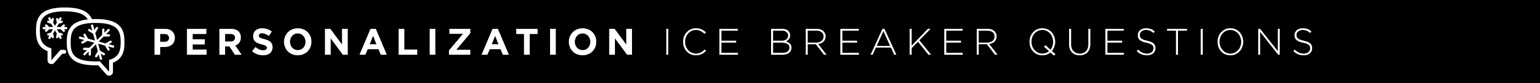 Use one of these to get the group talking about today’s topic:•	Do you have a mission statement for your company? For your family? For you individually? What mission are you on, professionally or personally?•	What is something you hope to accomplish in your lifetime? Why is this important?•	Who are famous people or leaders who you believe are accomplishing their life mission? What evidence do you see that this is the case?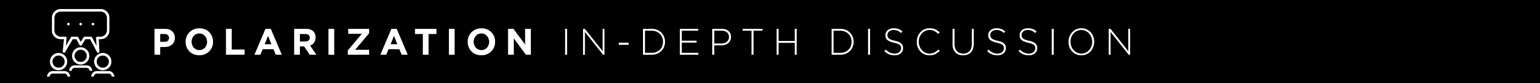 Go in-depth with these questions. Based on your available time, choose 3-4 that you believe are most thought-provoking:•	Read Acts 1:1-5. The writer, Luke, is describing some things that happened after Jesus’ death and resurrection. What is he writing that occurred?•	Read Acts 1:8. What instruction is Jesus giving to the Apostles? What do you think it means to be Jesus’ “witnesses?”•	Why do you think Jesus was specific locations in Acts 1:8, going as far as to say “to the ends of the earth?” •	Do you think the Apostles were equipped to carry out this mission? Why or why not?•	Read Acts 1:9-11. After giving the Apostles a mission, Jesus ascends into heaven. What do you believe the Apostles were thinking at this point? •	After Jesus ascends into heaven, who is leading the Christians? What would you have done if you were standing with these early Christian leaders? •	Does the mission of Acts 1:8 still exist to day? Who is tasked with carrying it out?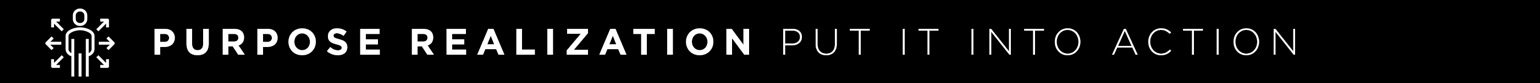 •	Are you fulfilling a mission or purpose with your life that is spiritually-centered? If not, why might this be an important facet of your leadership? Can it be developed?•	How does Jesus’ spiritual mission for Christians affect your life and leadership? Are your priorities influenced by this mission? Why or why not?•	What is one aspect of your life mission that you can act on this week? 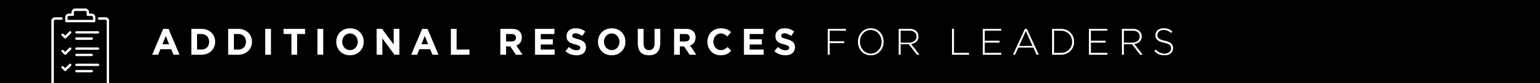 •	Commentary on Acts 1: https://www.blueletterbible.org/Comm/mhc/Act/Act_001.cfm•	Acts: An Expositional Commentary by R.C. Sproul: https://www.amazon.com/Acts-Expositional-Commentary-R-C-Sproul/dp/1642891851•	Life Lessons from Acts by Max Lucado: https://www.amazon.com/Life-Lessons-Acts-Max-Lucado/dp/0310086388 •	Article, What Does Acts 1:8 Mean?: https://www.crossway.org/articles/what-does-acts-18-mean/ •	Acts Bible Study by Kendra Graham: https://thecove.org/blog/kendras-bible-studyacts-18/ •	A Critical Analysis of Acts 1:8 by Paul Oladotun Kolawole, The American Journal of Biblical Theology, Volume 23: https://www.biblicaltheology.com/Research/KolawoleOP14.pdf•	A Different Acts 1:8 Strategy by Bryan Catherman: https://www.saltybeliever.com/blog/reaching-samaria •	What Are We Getting Wrong in Acts 1:8? by Mark Lachonce: https://hiswordshisworkshisways.net/2021/10/08/what-we-are-getting-wrong-in-acts-18/ More ways to apply “A Mission Statement” to your life and leadership:•	Ensure you personally know and believe the Gospel.•	Pray about and then write out a personal mission statement for your life and leadership. Study Scripture to determine what Jesus would most like you to accomplish, then turn that into a sentence you can begin to live-out daily. •	Learn a simple method for sharing your faith, using a Gospel tract or, short outline or other easy-to-remember presentation.•	Make a list of 3-5 men in your circle of influence that you know are not Christians. Being praying for them daily, asking God to open opportunities for you to share your faith.•	Consider how your business or company might be a Gospel influence with your employees, customers or in your community.•	Begin spiritual conversations with your spouse and children at home. Talk about opportunities to share the Gospel with friends and family and ask them to join you in prayer for more openings to talk about Jesus.•	Get involved in missions or evangelism opportunities through your local church.